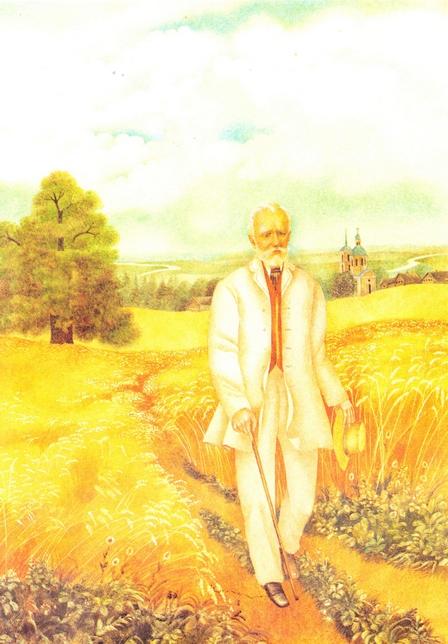 Цикл вечеров-развлечений «Детский альбом Чайковского»Стихи В.ЛунинаИллюстрации В.ПавловойУтренняя молитва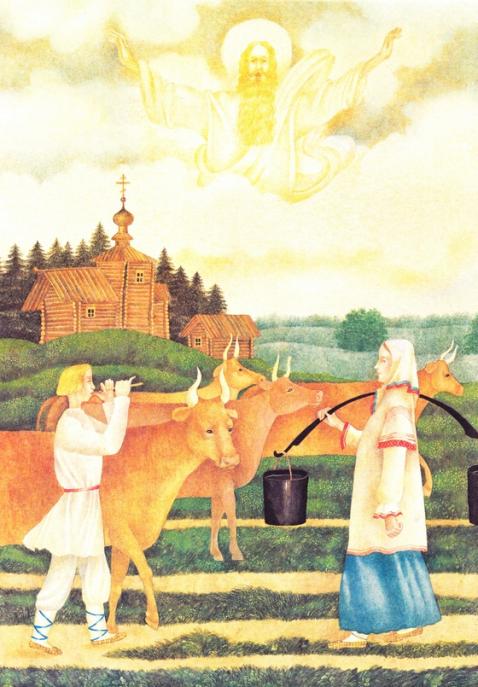 Господи Боже!Грешных спаси:Сделай, чтоб лучшеЖилось на Руси.Зимнее утроВьюга стонет, тучи гонит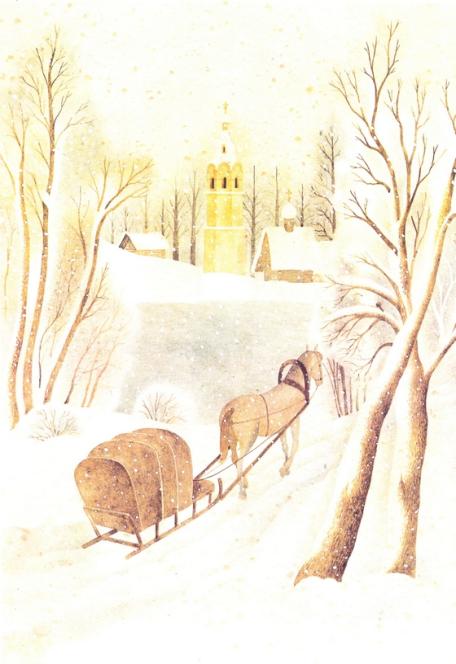 К озеру близкомуПо небу низкому.Тропки скрыло, побелилоКружево нежное,	Лёгкое, снежное.
Игра в лошадки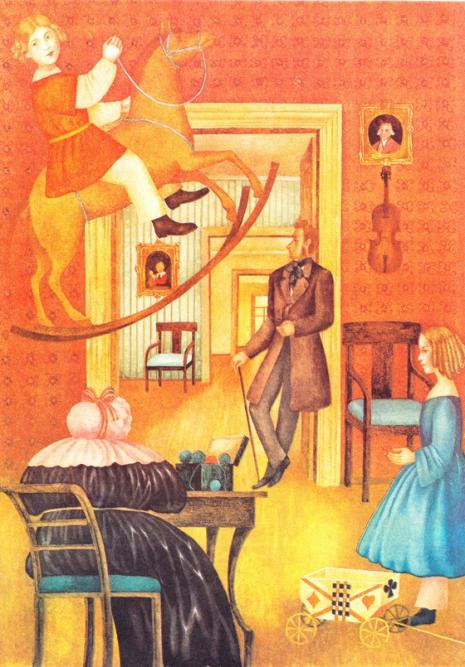 На лошадку свою златогривуюСел и помчался по лугу зелёному,По одуванчикам, по колокольчикам,По лопухам, по ромашкам и лютикам
Мимо стрекоз, и лягушек, и ящериц,Мимо жуков, мотыльков и  кузнечиков.Мама
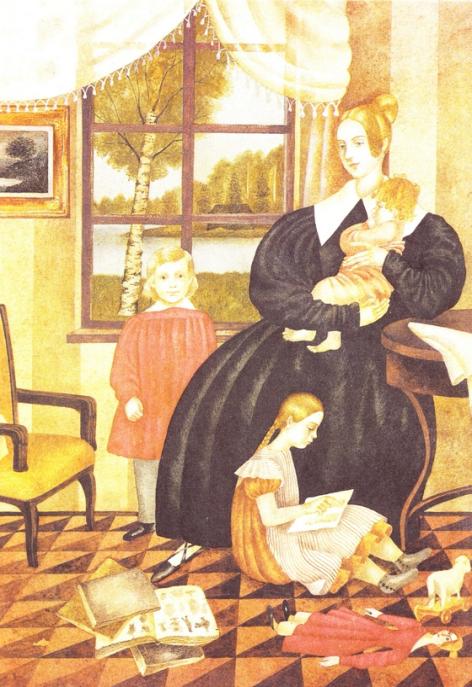 Я так люблю тебя!Мне нужно, чтобы тыИ в час и в день любойВсегда была со мной.

Марш деревянных солдатиков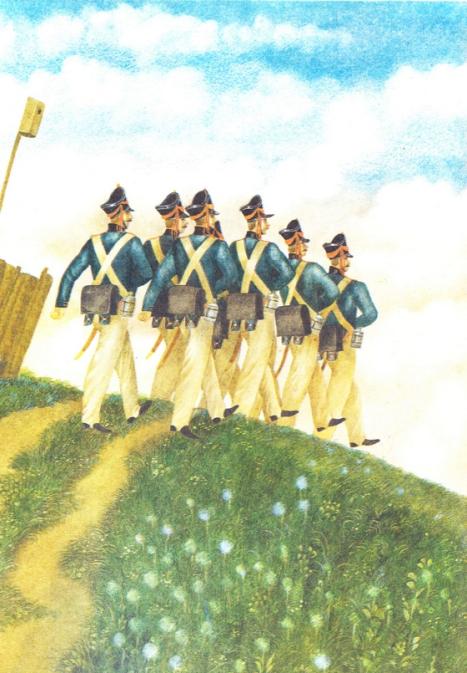 Ать-два, левой-правой, ать-два   левой-правой,Вдоль плетней, заборов и оград,Ать-два, левой-правой, ать-два левой-правой,Марширует бравый наш отрядБолезнь куклы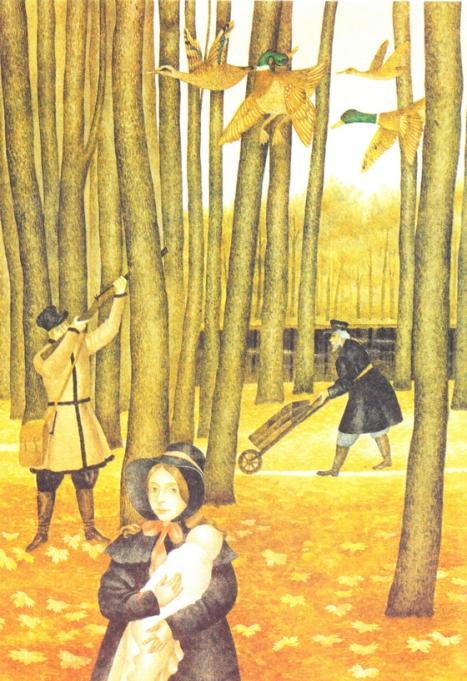 - Кукла МашаЗаболела.- Врач сказал,Что плохо дело.Вальс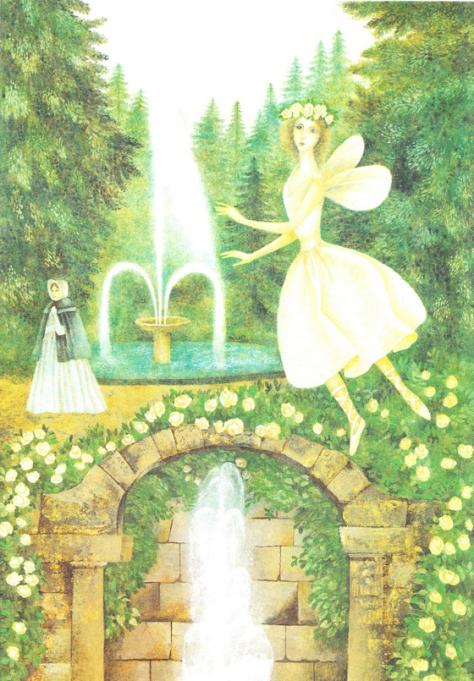 В сердце светлые песни опятьЗазвучали, зазвучали.И опять я могу танцеватьБез печали, без печали.Новая кукла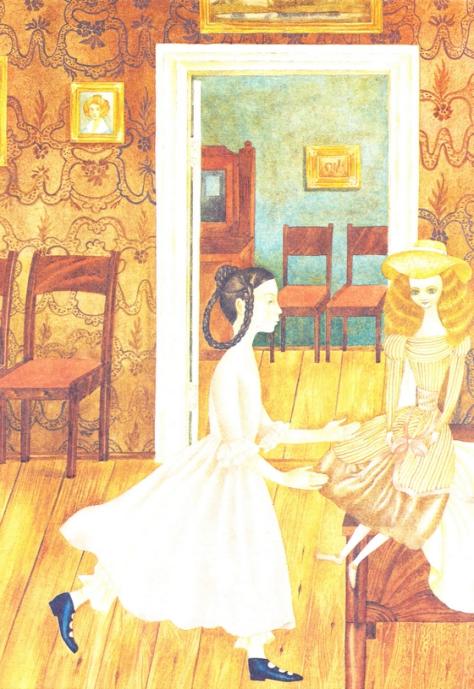 Ах, мама, мама, неужелиКуклу скоро привезут?Ах, мама, мама, в самом делеКукла скоро будет тут?Мазурка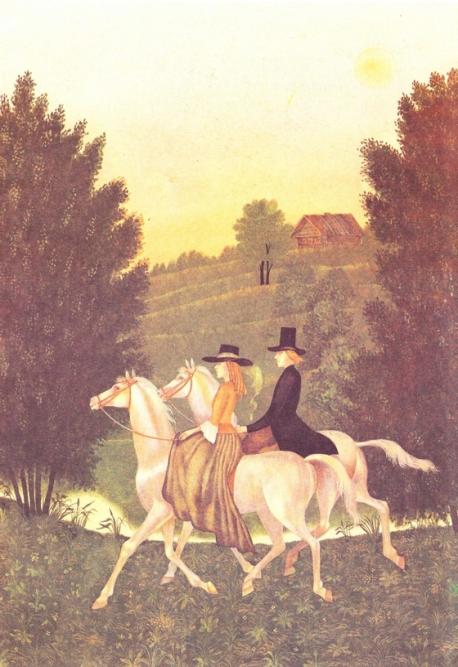 За окошком луна.Я танцую одна.Что же ты, милый, не идешь?Что же меня ты не найдешь?Русская песня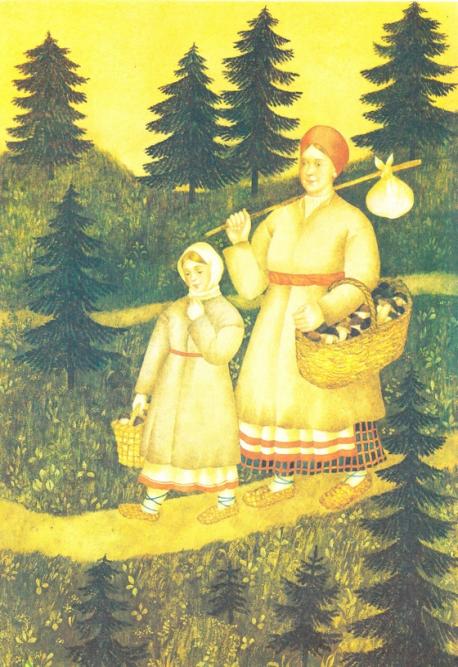 - С тобой во лесок, во лесок пойдем,Моя доченька!- Почто во лесок, во лесок пойдем,Моя матушка?Мужик на гармонике играет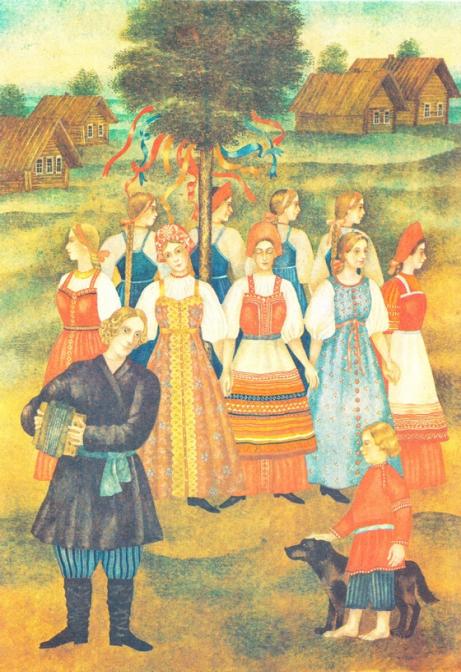 РастянуТальянкины меха.Выйдет песняОчень неплоха.Камаринская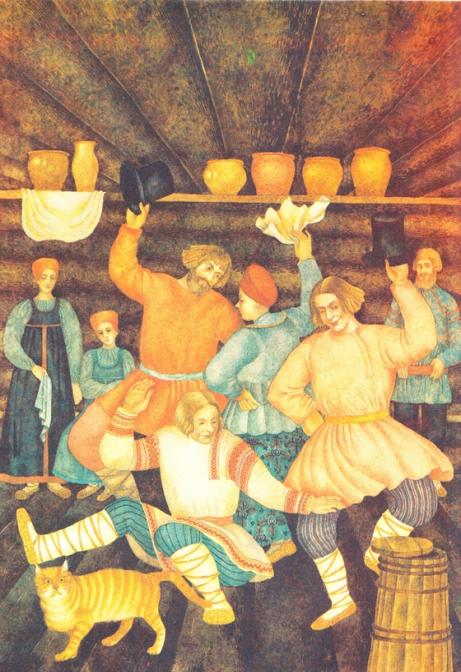 До чего сегодня весело у нас – Под камаринскую все пустились в пляс.Пляшет мама, пляшет папа, пляшу я,Пляшут сестры, пляшет вся моя семья.Полька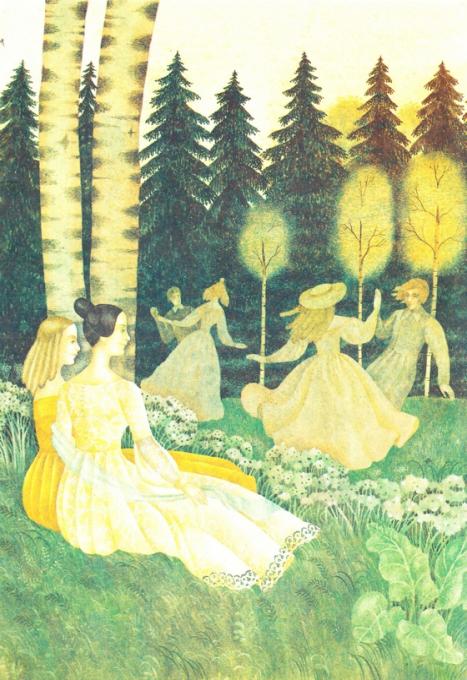 Над тропинками запыленными,Над былинками над зелеными,И над озером, и над лужицейМошки кружатся, мошки кружатся.Итальянская песенка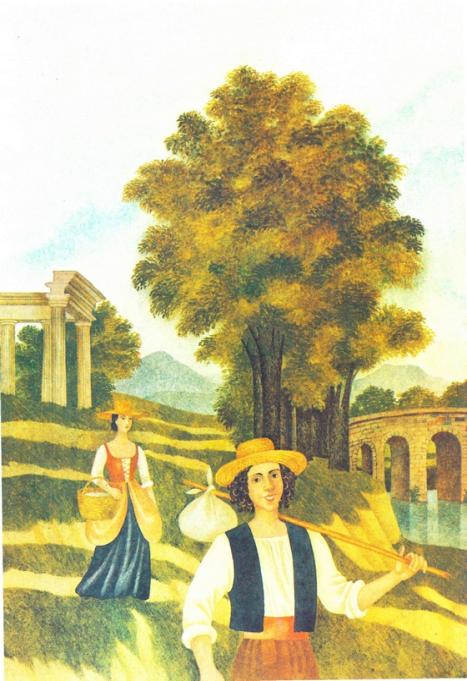 В этот ласковый утренний часСолнце нежно глядит на нас.Мы по травам росистым идемИ все вместе поем:-Прекрасны здесь небеса!Прекрасны птиц голоса!Льет солнце с высотыНа эту землю мягкий свет.Лучше нашей Италии нет!Старинная французская песенка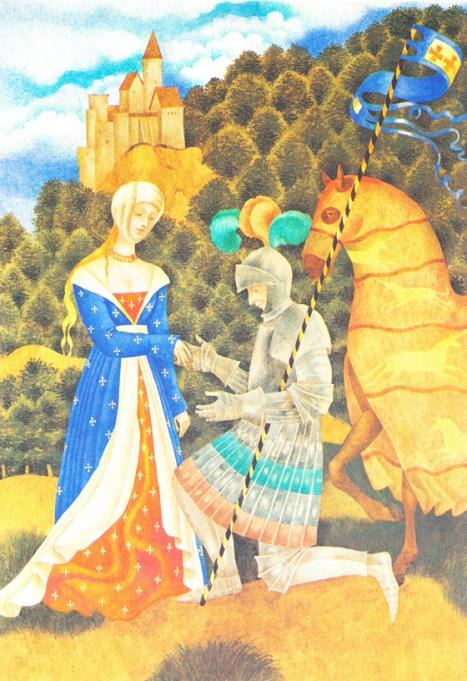 Скажи, любимый мой,Зачем ты не со мной?В душе своей ношуПрекрасный образ твой!Немецкая песенка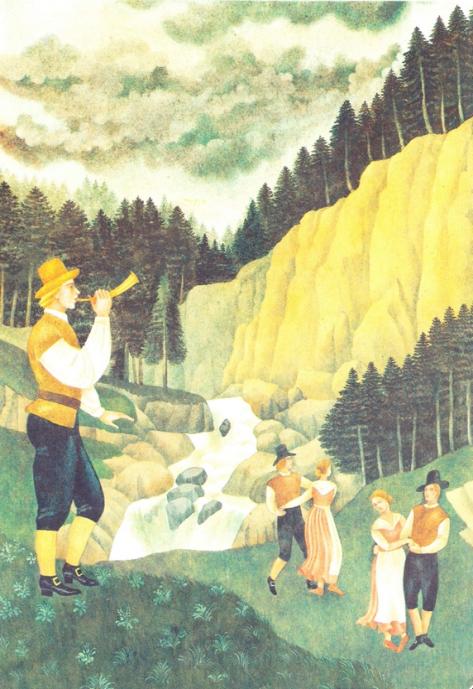 Среди лесных гор,У голубых озер,Где в чаще слышен птичийНестройный хор,Под яркой синевой,Под елью вековойПлясать сегодня будемС тобой.Неаполитанская песенка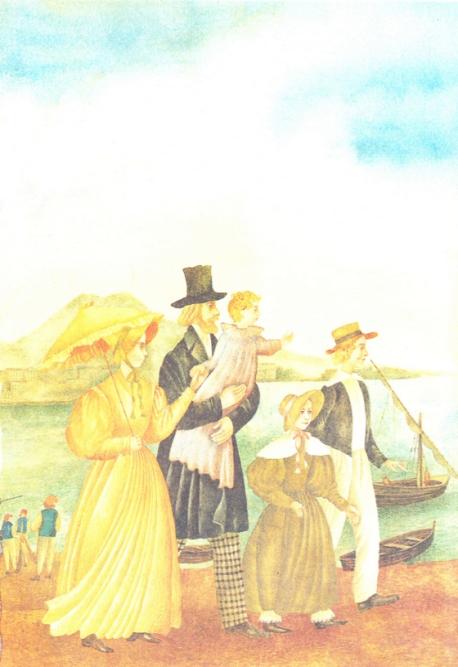 Это море предо мною,Это небо голубое,Эти солнечные сети – Как без них прожить на свете?Нянина сказка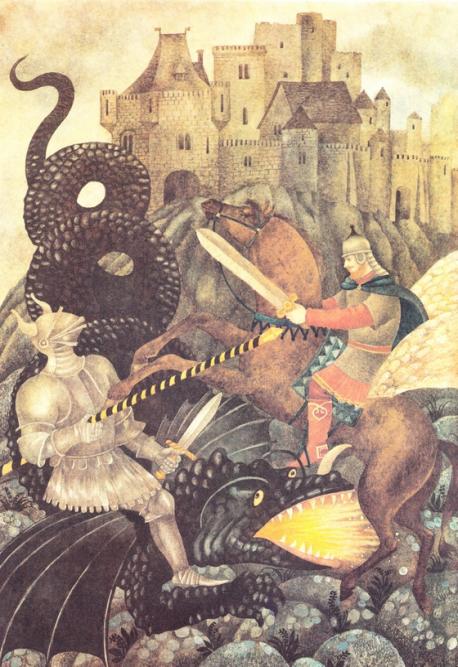 Жил да былЦарь ИванВ тридесятом государстве.ЗахотелВ жены онВзять прекрасную Елену.Баба-Яга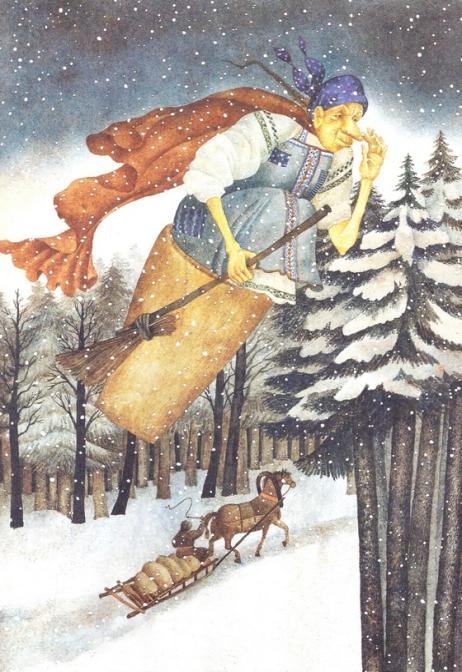 КтоТам?Кто летит в вышине?Кто ТамВ темно ночной глубине?Сладкая греза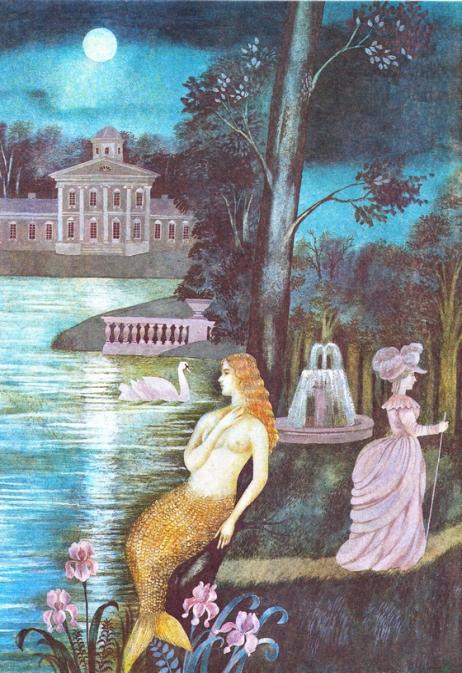 Мне не играетсяС куклой любимою – Что-то неясно,НеуловимоеВ сердце.Песня жаворонка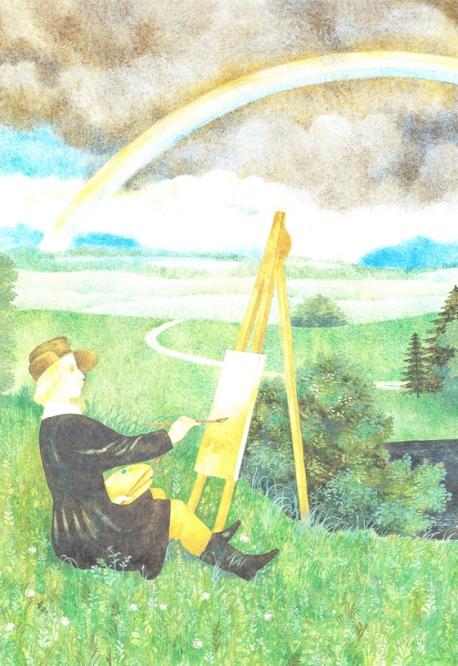 Здесь, над землей,Мой дом родной,Здесь жизнь моя,Здесь счастлив я,И потому пою я.Шарманщик поет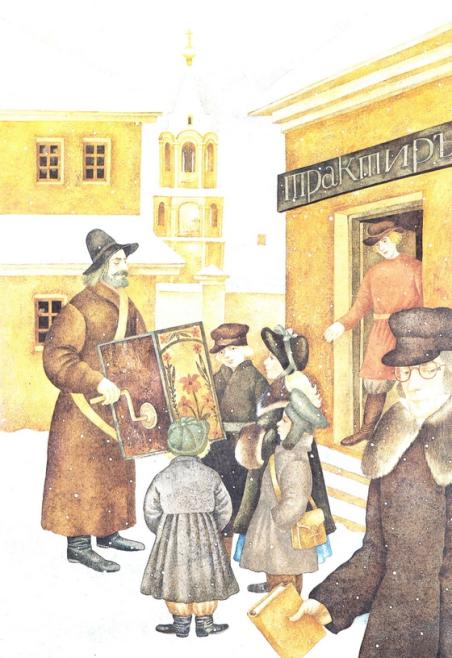 Есть за семью горами,Есть за семью морямиГород, где нет несчастных – Счастье там даром дают.В церкви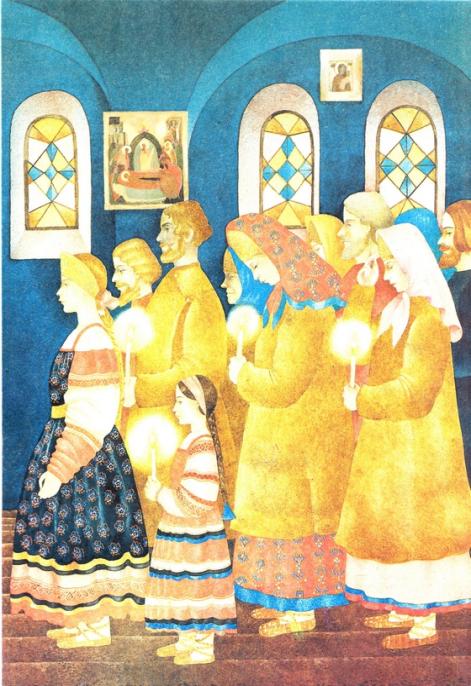 Господи мой, Боже!Душу возношу к Тебе.Святый, научи меня,Дай мне понять, что есть Любовь.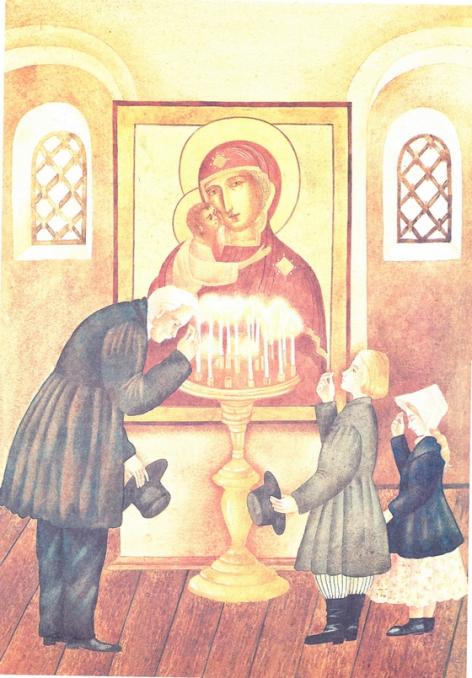 Цель: воспитание любви и интереса детей к классической музыкеЗадачи: знакомство с творчеством Петра Ильича Чайковскогоучить детей внимательно слушать музыкуобогащать словарный запас детей посредством обсуждения прослушанного